ЧГК – 27Вопрос 1: на одном из Курильских островов – Кунашире – можно увидеть руины японского склада военного снаряжения, на котором хранились сапоги на левую ногу. Как это объясняется?Вопрос 2: физик Эрнст Резерфорд пользовался следующим критерием при выборе сотрудников. Когда к нему приходили первый раз, Резерфорд давал задание. Если после выполнения задания новый сотрудник спрашивал, что делать дальше, ............... что следовало дальше?    Вопрос 3 блиц: юмореска. Идут по улице инструменты – плоскогубцы и клещи. Подходят к кафе. Один из инструментов говорит: «Зайдем, чего-нибудь .............». закончите фразуВопрос 4: семейный анекдот. – что хуже, когда жена не умеет или не любит готовить? - когда ........................ Что когда? Вопрос5:анекдот. – здесь выдают зарплату? Моя фамилия Итого. – нет, здесь собирают ............... Как, вы говорите, ваша фамилия? Что собирают?Вопрос 6 блиц: английский романист Лоренс Стерн составил однажды надгробную надпись болтливой женщине: «Здесь покоится госпожа такая-то. Она ............... 10 августа 1764г.». закончите надпись    Вопрос 7: из черного юмора. Ученые доказали, что человек ........... может прожить минимум 120 лет, а ................ – 60 максимум. Поставьте «тяжело, легко» по смыслу Вопрос 8: анекдот. Блондинка приезжает на автосервис: - у меня в машине бак ...............- это как? – раньше в него помещалось бензина на 60 евро, а сейчас уже на 80! Что «случилось» с баком? Вопрос 9: есть такая версия, что это принципиальное техническое отличие российской ж.д. пролоббировали в XIX веке русские купцы, желая избавиться от конкуренции. В чем отличие?Вопрос 10: На Ямайке существует символическая традиция слегка обсыпать голову именинников мукой. Что это значит?Вопрос 11: В рассказе писателя Честертона сыщики определяют приблизительный рост убийцы, видя лишь труп убитого. Дело в том, что убийца, прежде чем застрелить человека, выстрелил .......... во что выстрелил? Вопрос 12: есть сведения, что ремесленник Ефим Смолин подарил царю Петру I этот новый вид посуды. Царь, задумавшись об удобстве быта моряков во время качки, решил профинансировать для флота выпуск этой посуды. Какой?Вопрос 13: Чтобы заставить себя проявлять благоразумие, один владелец мотоцикла разместил в правой части ............... фотографию дочери. Какого прибора?Вопрос 14: некий ДжОнас ХЕнвей считается основателем моды на зонтики от дождя в Лондоне. Впоследствии из-за ......... Хенвею часто приходилось отстирывать одежду от грязи, мстящих Джонасу и при случае обдававшие его брызгами из луж. Чем занимались эти люди?   Вопрос 15: собак-поводырей учат ориентироваться при переходе через улицу на других пешеходов, что не лучший вариант, или на машины. По какой причине?  Вопрос 16: в некоторых штатах США на поверхности скоростных автодорог по их длине нанесены большие белые точки, а при въезде на такие участки установлен знак, на котором ................. Что указано?  Вопрос 17: по мнению французского философа Вольтера, женщины умеют хранить только одну единственную тайну. Что за тайна?    Вопрос 18:в XIX столетии в Париже эти люди предлагали прохожим купить обломки веток, сломанные пуговицы, клочки бумаги. Делалось это для придания видимости торговли, что бы полиция не гоняла. Кто такие?    Вопрос 19: марийская загадка: худой пес проглотил свой хвост. О каком атрибуте одежды загадка?Вопрос 20:откуда, согласно персидской пословицы, должна вылететь птица, что бы все вокруг показалось ей раем?Вопрос 21: о чем нужно подумать, согласно башкирской пословицы, прежде, чем куда-либо войти?   Вопрос 22: людей какого возраста одна белорусская писательница сравнивает с окнами, прозрачными и открытыми? А какого возраста – с дверьми, иногда открытыми, иногда закрытыми, а иногда заложенными кирпичами?  Вопрос 23: в телебашне г.Торонто устроен вращающийся ресторан, получивший название, состоящее из трех цифр. Дайте название  Вопрос 24: советская актриса Фаина Раневская, проживая в многоэтажном доме одной из улиц Москвы, уверяла не без основания: «Живу над хлебом и зрелищами». Что было причиной юмора актрисы?Вопрос 25: писатель Джонатан Свифт призывал ирландцев бороться с торговой гегемонией Англии путем того, чтобы сжигать всё английское, кроме английского ........... Чего?Вопрос 26: Процесс производства нитроглицерина в XIX веке представлял большую опасность и требовал неусыпного надзора - нужно было много часов подряд наблюдать температуру в реакторе. В целях повышения безопасности на предприятиях работники использовали табурет, обладавший некой конструктивной особенностью. Какой? Вопрос 27: Многие считают этот звук одним из самых приятных для человеческого слуха. В Китае такой звук можно было услышать уже в XI веке, а в наше время, согласно сайту computerra.ru, запись этого звука включает при работе банкомат. Какой звук?Вопрос 28: тяжелый германский крейсер «Лютцов» был выведен из состава флота в мае 1945г. Изначально он назывался "Deutschland" ("Германия") и был переименован по желанию Гитлера в 1940 г. Такое решение имело очевидный .............. характер. Поясните, какой?     Вопрос 29: Английская загадка: "Господь его не видит, король видит редко, а простые люди — каждый день". Ответ на нее можно выразить одним математическим символом, хорошо вам знакомым. Каким?   Вопрос 30: Один из пионеров фотографии Оскар Густав Рейландер придумал использовать свою кошку для определения ............ по ее зрачкам. Что определял фотограф и как?Вопрос 31: британский психолог пишет, что обычно чопорные и скрытные англичане охотно рассказывают о своей жизни таксистам и парикмахерам. психолог называет это явление "правилом ........." и рекомендует врачам, заинтересованным в откровенности пациентов, тоже использовать ............. что?Вопрос 32: на одной юмористической картинке над трубой домашней печи показаны в качестве дыма контуры одной африканской страны. Назовите страну 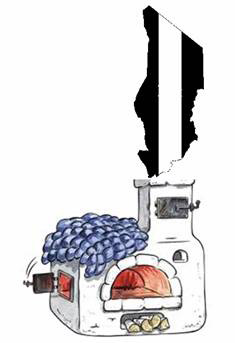 Вопрос 33: В фильме "Москва, любовь моя" балетмейстер говорит юной балерине, что скульптура, установленная в 1856 г. над входом в Большой театр – квадрига с запряженными в нее четырьмя лошадьми и управляемая Аполлоном - показывает соотношение труда и вдохновения в искусстве. Назовите соотношение в долях Вопрос 34 блиц: экс премьер-министр Великобритании Уинстон Черчилль отмечал, что ........... — хороший пример умеренности: в начале жизни .......... делают глоток вина, но после этого пьют только воду. О каких технических системах говорил Черчилль? Вопрос 35: некто описывает, как новые слои впечатлений и идей прячут под собой старые воспоминания. При этом он сравнивает память с рукописью, написанной ......................... При исследовании таких рукописей используется ультрафиолетовое излучение. Как такая рукопись написана?Вопрос 36: В 1860-х г. Санкт-Петербургская артель художников приобрела новомодный тогда фотоаппарат. Пробрели не по прихоти, а для дела - фотоаппарат позволил артели ..............................., что ускорило процесс создания картин. Так что позволило?Вопрос 37: фраза с философическим содержанием: «Раз тебя не интересует прошлое, вряд ли ................ заинтересуется тобой». Найдите слово Вопрос 38: бытовое наблюдение с юмористическим оттенком: «Лень – привычка отдыхать .......................». Найдите слово по смыслу Вопрос 39 блиц: юмористическая картинка. В доске забора отверстие из под сучка, в которое собака просунула кончик носа. Надпись под картинкой: «Ведется скрытное ................». закончите надписьВопрос 40 блиц: юмор: «Я понял, что окончательно чокнулся, когда при помощи двух пальцев попытался увеличит картинку ..................». где?Вопрос 41: здравое житейское наблюдение: «Я бы и рада потерять голову, но похоже она у меня намертво прибита ..................». чем?Вопрос 42: злой юмор. Робот-андроид обращается к человеку: «Выше нос, кусок .......». закончите реплику  Вопрос 43: на картинке четыре фотографии человека с загипсованной рукой, а на подвязке, на которой лежит рука, дано изображение, но они разные: собака гонится за человеком, человек скатился с лестничного пролета, футбол, бокс. Под картинкой надпись: «Чтобы не ............». закончите  Вопрос 44: изображение с глубоким смыслом. Песочные часы. На верхней и нижней половинах надпись. Поставьте слова «знакомые, друзья» Вопрос 45: городской юмор. На картинке скамейка с красивым, ажурным литьем стоит прямо на клумбе с цветами. Вокруг клумбы плитка, а далее – стены домов. Надпись под картинкой: «Наедине с ..............». Чем?Вопрос 46:  автодорожный юмор. На картинке грузовик наполовину рухнул с набережной в воду, но зацепился задними колесами за набережную. Рядом с машиной дорожный знак, предупреждающий об опасности падения в воду. Надпись под картинкой: «Припарковался ..........................». закончите надпись по смыслу               Вопрос 47: табличка с легкой издевкой в одной из библиотек: «Уважаемые читатели! Обращаясь к библиотекарю, постарайтесь вспомнить не только цвет книги и размер, а также .....................». закончите обращение к читателям              Вопрос 48: житейское наблюдение: «Женская логика странный предмет – скандал уже есть, но ......... еще нет». чего нет? Вопрос 49: житейское наблюдение: «Неудачник – это такой человек, которому из двух зол ...............». закончите наблюдениеВопрос 50: мудрость: «Хочешь быть счастливым человеком – не ройся ............». где?Вопрос 51: перед одним перелетом в Европу Айседора Дункан (жена поэта Сергея Есенина) написала экспромтом, на всякий случай, завещание, в котором наследником назвала Есенина. Более абсурдного завещания, надо полагать, нет. Что позволяет так считать?  Вопрос 52: в начале книги и отдельных ее глав автор может использовать фразы, выдержки из текстов других авторов, и это на законном основании, т.к. приводится ссылка на этих авторов. Как в литературе называется такая текстовая вставка?   Вопрос 53: согласно одного обоснованного мнения история — это автобиография .......... кого или чего?Вопрос 54: По мнению поэта Е. Евтушенко, автобиография поэта — это его ........, а всё остальное — лишь примечание. Так что автобиография поэта?Вопрос 55:  поэт Е. Евтушенко однажды заметил, что печальна участь той страны, в которой закрывают детские сады и взамен открывают детские ............ закончите мысль Евтушенко                